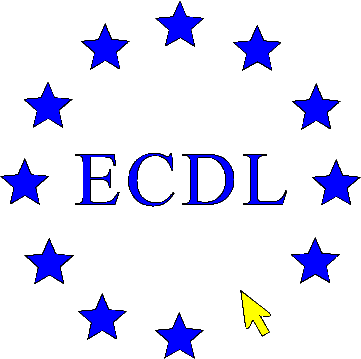 Arbeitsplan Excel 2016 von      Bemerkung: Alle grünen Themen sind besonders wichtig; sie beinhalten Aufgabenstellungen, die an der ECDL-Prüfungen kommen. Die Simulationen musst du sehr gut beherrschen. Sie bereiten dich besonders gut auf die ECDL-Prüfung vor! Auch in den Simulationen wirst du neues Lernen!2. Erste Schritte in Excel2.1 Excel starten bzw. beenden	      	Übung 2.1.12.2 Eine Arbeitsmappe öffnen2.3 Eine Arbeitsmappe öffnen mit dem Symbol2.4 Neue Arbeitsmappe erstellen	      	Übung 2.4.12.5 Arbeitsmappe speichern	      	Übung 2.5.12.6 Zwischenspeichern 2.7 Die Hilfefunktion2.8 Eine Arbeitsmappe schliessen2.9 Zoom2.10 Kontextmenüs	      	Übung 2.12.12.11 Befehl Rückgängig 	      	Übung 2.13.1Simulationen (das beste Resultat notieren) Simulation 1:      %3 Grundlagen der Tabellenkalkulation3.1  Tabellenaufbau3.2  Dateneingabe3.3  Überlange Texte und Zahlen	      	Übung 3.3.13.4  Zellbereiche markieren	      	Übung 3.4.13.5  Zeilen bzw. Spalten einfügen / entfernen3.6  Spaltenbreite und Zeilenhöhe ändern	      	Übung 3.6.13.7  Eingaben bearbeiten	      	Übung 3.7.13.8  Daten löschen	      	Übung 3.8.13.9  Zellinhalte verschieben und kopieren	      	Übung 3.9.13.10 Datenreihen ausfüllen	      	Übung 3.10.1	      	Übung 3.10.23.11  Dateien suchen und ersetzen	      	Übung 3.11.13.12  Daten sortieren	      	Übung 3.12.13.13  Einfrieren von Zeilen und Spalten	      	Übung 3.13.1Simulationen (das beste Resultat notieren) Simulation 2:      % Simulation 3:      % Simulation 4:      % Simulation 4.1:      %4. Arbeitsblätter4.1  Tabellenblatt	      	Übung 4.1.14.2 Zellen und Arbeitsmappen schützen	      	Übung 4.2.1Simulationen (das beste Resultat notieren) Simulation 5:      %5 Rechnen mit Excel5.1  Formeln	      	Übung 5.1.1	      	Übung 5.1.25.2  Zellbezüge, Bereiche5.3  Funktionen	      	Übung 5.3.15.4  Der Funktionsassistent	      	Übung 5.4.15.5  Summen-Funktion	      	Übung 5.5.15.6  Mathematische Grundlagen5.7  Relativer Bezug	      	Übung 5.7.15.8  Absoluter Bezug	      	Übung 5.8.15.9  Funktion Wenn	      	Übung 5.9.1Simulationen (das beste Resultat notieren) Simulation 6:      % Simulation 7:      %6 Formatierung6.1  Zahlenformat	      	Übung 6.1.16.2  Schrift formatieren6.3  Formate übertragen 	6.4  Ausrichtung         Übung 6.4.16.5 Zellen verbinden6.6  Rahmen	      	Übung 6.6.16.7  FormatvorlagenSimulationen (das beste Resultat notieren) Simulation 8:      % Simulation 9:      % Simulation 9.1:      %7 Diagramme7.1  Diagramm einfügen	      	Übung 7.1.17.2  Register "Diagramme"7.3  Register "Formatieren"	      	Übung 7.4.17.4.1  Das Säulendiagramm	      	Übung 7.5.17.4.2  Das Kreisdiagramm	      	Übung 7.5.27.4.3  Das Liniendiagramm	      	Übung 7.5.3	      	Übung 7.5.4***	      	Übung 7.5.5***Simulationen (das beste Resultat notieren) Simulation 10:      %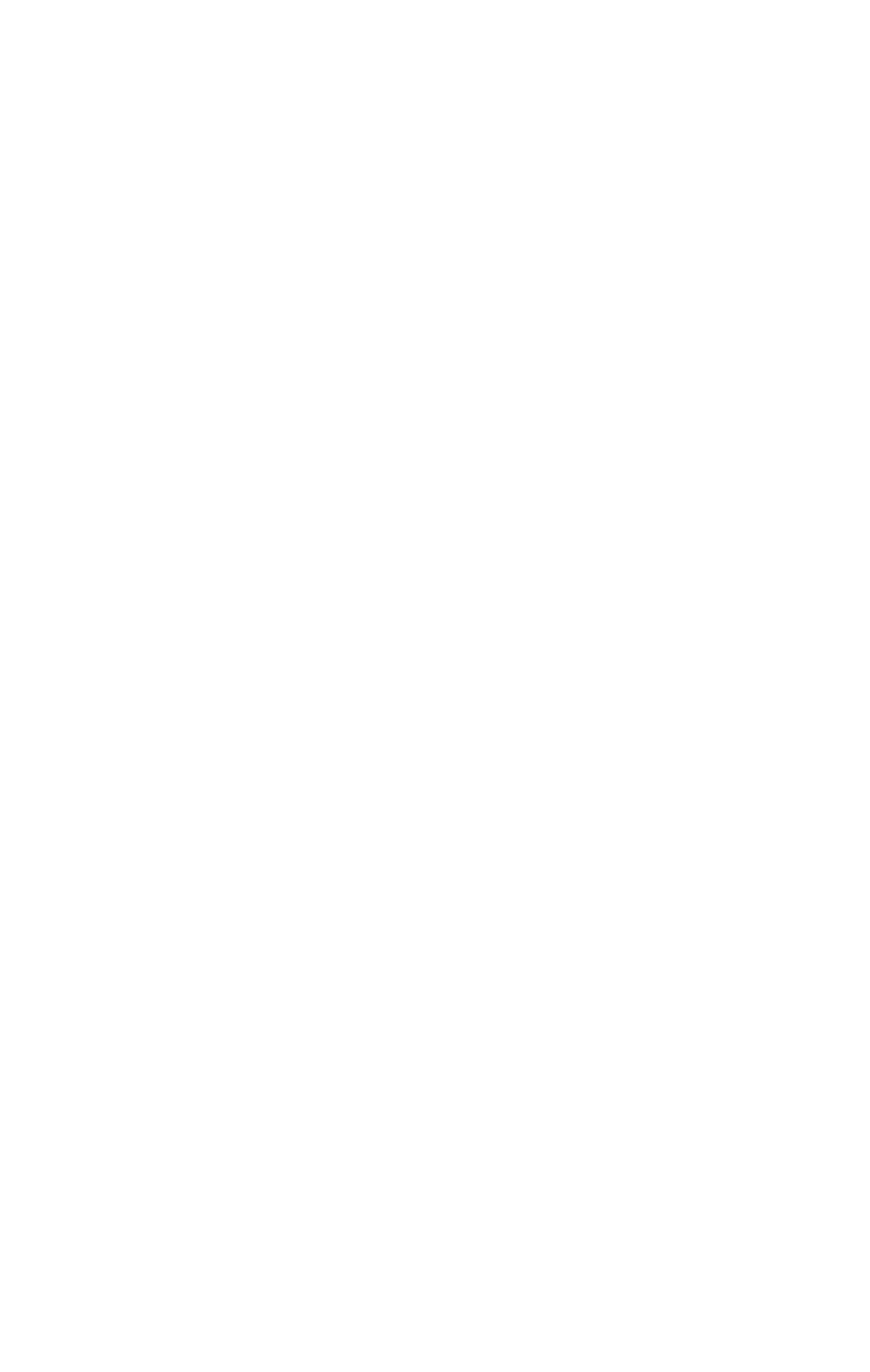 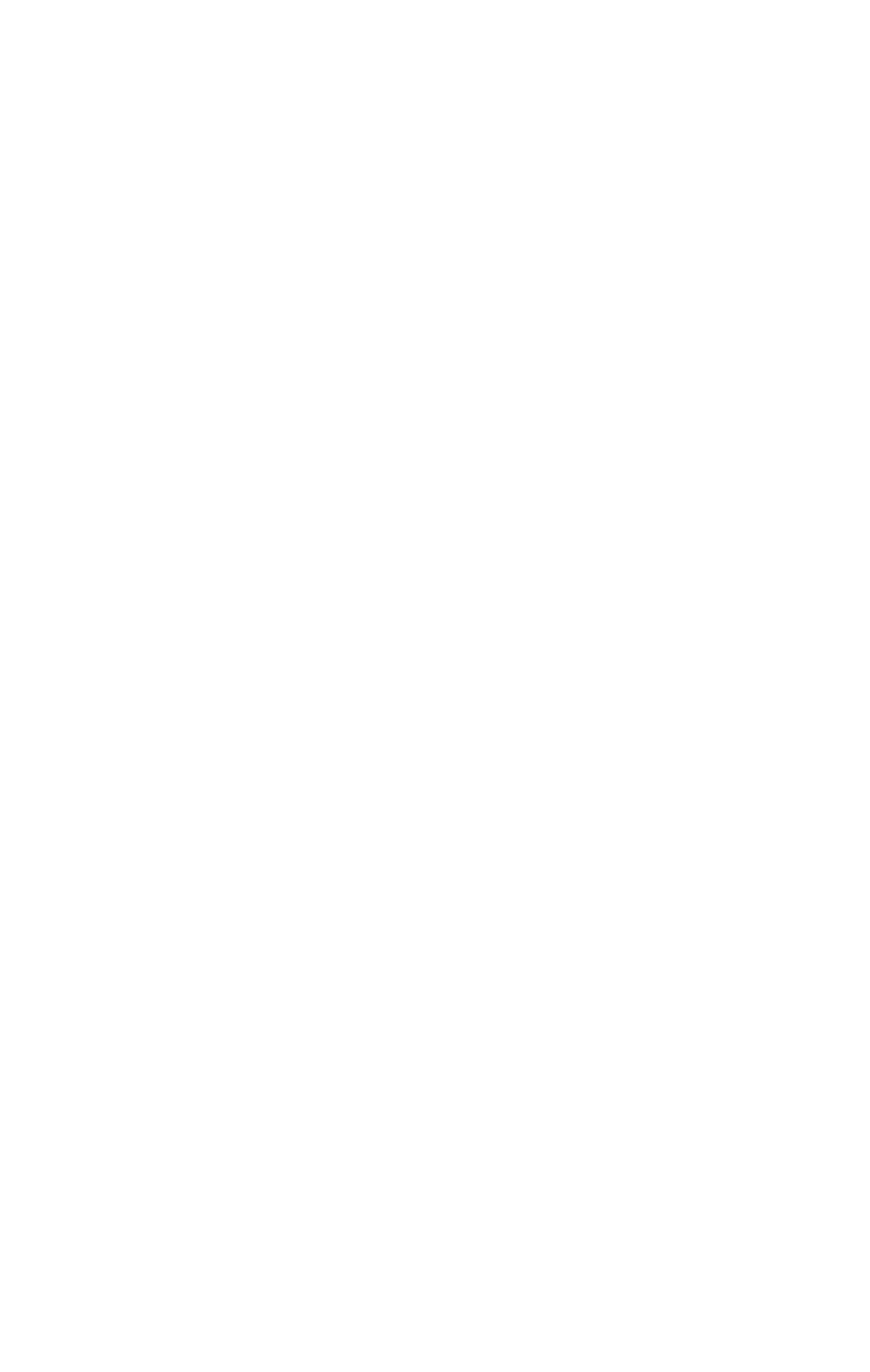 Repetition Simulationen (gut üben!!)8 Drucken8.1 Seite einrichten8.2 Kopf- und Fusszeile	      	Übung 8.2.18.3 Gitternetzlinien, Spaltenüberschriften8.4 Druckbereich festlegen8.5 Drucken	      	Übung 8.5.1Simulationen (das beste Resultat notieren) Simulation 11:      % Simulation 12:      %Repetition Simulationen (gut üben!!)Diagnosetest (gut üben!!)